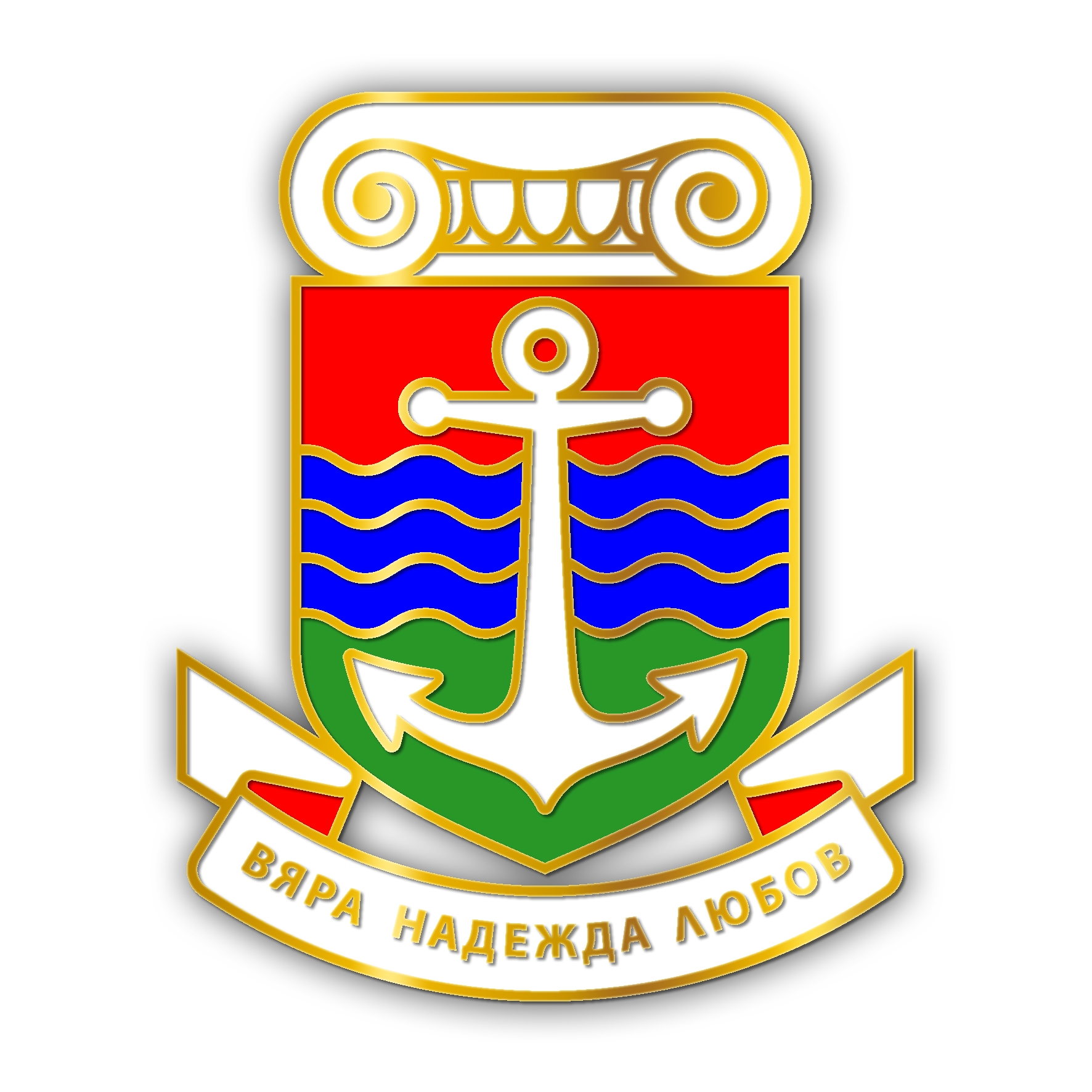 ОБЩИНА ЛОМ    3600 Лом, ул. „Дунавска” №12, тел. (0971) 69 101, факс: (0971) 66 026, е-mail: lom.municipality@lom.egov.bg,  www.lom.bgВ изпълнение на Заповед № РД-02-09-312/17.04.2024 г. на Кмета на Община Лом и на основание чл.14 от Наредбата за провеждане на конкурсите и подбора при мобилност на държавни служители ОБЯВЯВАМ  КОНКУРС за длъжността „Юрисконсулт“ в Общинска администрация - Ломопределена за заемане по служебно правоотношение, 1 щ.бр.I. Конкурсът се обявява за длъжността: „Юрисконсулт”  ЕН7 длъжностно ниво 11 в общинска администрация  Лом.II. Минимални и специфични изисквания, предвидени в нормативни актове за заемане на длъжността:1.    Да са дееспособни лица; 2.    Да не са осъждани за умишлено престъпление от общ характер и да не са лишени по съдебен ред от правото да заемат съответната длъжност;3.  Образование: Висше, с образователно - квалификационна степен - „Магистър“, професионално направления:  „Право”  и придобита юридическа правоспособност;4.  Професионален опит: не се изисква;5.  Минимален ранг за заемане на длъжността: V младши;III. Умения и компетентности: Да ползва и прилага нормативната уредба в областта  на търговското, трудовото, осигурителното, гражданското и административното право, в това число ЗМСМА, Наказателен кодекс, Административно процесуален кодекс, Кодекс на труда, Закон за държавния служител, Кодекс за социалното осигуряване, Търговски закон, Данъчно осигурителен кодекс, Закон за счетоводството и други нормативни актове, съотносими към дейността на общината.;Редът, условията и нормативните изисквания за изготвяне на договори, споразумения, жалби, оспорвания, процедури по ЗОП, търгове и конкурси, както и други документи в правната област;Редът и изискванията за идвършване на процесуалноправни действия;Компютърна грамотност.IV. Начин на провеждане на конкурса:Конкурсът за заемане на длъжността ще се проведе по следния начин:Решаване на тест;Интервю.Кандидатите, покрили 60% верни отговори от теста ще бъдат поканени на интервю.V. Документи за участие в конкурсната процедура:1.    Заявление до кмета на общината - по образец,  съгласно Приложение №3;2.    Декларация по чл.17, ал.3, т.1 от НПКДС  от лицето, че е пълнолетен български гражданин, не е поставено под запрещение, не е осъждано за умишлено престъпление от общ характер на лишаване от свобода и не е лишено от правото да заема длъжността, за която кандидатства;3.    Копия от документи за придобита образователно-квалификационна степен, която се изисква за длъжността;4.    Копия от документи, удостоверяващи продължителността на професионалния опит /трудова книжка, служебна книжка, УП-3/;5.    Копие от документ за присъден ранг, ако лицето е работило като държавен служител, или декларация, че  постъпва за първи път на държавна служба;6.    Копия от документи, удостоверяващи допълнителните умения и квалификации, при наличие на такива.VI. Място и срок за подаване на документите за участие:Документите за участие в конкурса се представят лично от кандидатите или от техни упълномощени представители в срок 10 дни от публикуване на обявлението в сградата на Общинската администрация в гр. Лом, ул. „Дунавска" №12, на гише “Деловодство“.VII. Списъците и всички съобщения във връзка с конкурса се обявяват на:Информационно табло за обяви на партерния етаж в сградата на Общинската администрация в гр. Лом, ул. Дунавска № 12 и на електронната страница на Община Лом e-mail: lom.municipality@lom.egov.bg, www.lom.bg. С входящ номер се регистрират само заявления, към които са представени всички посочени в тях документи. На кандидатите се предоставя длъжностна характеристика за конкурсната длъжност.VIII. Кратко описание на длъжността съгласно утвърдената длъжностна характеристика:	Дава съвети, устни и писмени становища и изразява мнения по правни въпроси свързани с прилагането на нормативни и индивидуални административни актове ; подпомага изработването и изработва вътрешни актове на общината – наредби, стратегии, правила, инструкции, планове, програми, заповеди, докладни записки и др.; участва в изпълнението на вътрешни актове на общината, договорни задължения и влезли в сила съдебни решения; участва в изпълнението на вътрешни актове на общината, договорни задължения и влезли в сила съдебни решения; участва в работата по организиране и провеждане на търговете за отдаване под наем, аренда и продажба на имоти – общинска собственост; участва в работата по подготовка и провеждане на обществени поръчки с възложител община Лом, в това число: изготвя проекти на решения и обявления за възлагане на обществени поръчки, изготвя документация за обществени поръчки, участва в заседанията на комисии за разглеждане и оценка на обществени поръчки, за което има издадена заповед на кмета на общината, подготвя проекти на решения за приключване на процедури за възлагане на обществени поръчки и следи за тяхната законосъобразност, осъществява всички дейности по подготовката и сключването на договори за възлагане на обществени поръчки и тяхното оповестяване в АОП; представлява общината в административни производства; следи за промените в българското законодателство; следи за промените в българското законодателство; организира защитата на интересите на общината при неизпълнение на сключени договори; дава становище и съгласува актовете относно възникването, изменението и прекратяването на трудовите правоотношения, както и при налагане на дисциплинарни наказания; изпълнява и други задачи, възложени от кмета на общината, заместник-кметовете, секретаря на общината и директора на дирекция „ОСОПИПП”.IX. Граници на основната заплата, определени за длъжността:за първа степен - от 933.00 лв. до 1600.00 лв. за първа степен на основна заплата.ЦВЕТАН ПЕТРОВКмет на Община Лом